ПРЕДВАРИТЕЛЬНЫЕ ИТОГИ СХМП-2021 ГОДАВ здании Владимирстата подвели предварительные итоги сельскохозяйственной микропереписи 2021 года, которая прошла в России 
с 1 по 30 августа 2021 года. Цель наблюдения – оценить ресурсную базу и потенциал агросектора страны, а также структурные изменения в сельском хозяйстве. СХМП-2021 прошла на новом технологическом уровне, что повысило качество информации и ускорило процесс сбора и обработки полученных данных. Сельскохозяйственные организации, крестьянские (фермерские) хозяйства и индивидуальные предприниматели самостоятельно заполняли переписной лист через централизованную систему сбора Росстата в электронном виде. Опрос личных подсобных и других индивидуальных хозяйств граждан, и некоммерческих товариществ проводили переписчики на планшетном компьютере.«Нам удалось получить очень важные для страны сведения. Задача микропереписи 2021 года – зафиксировать основные изменения в агросекторе страны, оценить основные векторы изменений в сельском хозяйстве и передать данные тем лицам, которые принимают решения о развитии сельского хозяйства в стране и регионе», - отметил Александр Николаевич Быков, руководитель Владимирстата.По результатам переписи в 33 регионе было учтено 372 сельскохозяйственных организации (426 в ходе сельхозпереписи 2016 года) и 789 крестьянских (фермерских) хозяйств и индивидуальных предпринимателей (1029 в 2016 году). На 1 августа 2021 года в области общая площадь сельскохозяйственных угодий у сельскохозяйственных организаций составила 359,8 тыс. га, общая посевная площадь сельскохозяйственных культур – 249 тыс.  га (соответственно 15 и 14 место среди регионов ЦФО). У крестьянских (фермерских) хозяйств эти данные скромнее: общая площадь сельхозугодий 38,8 тыс. га, а общая посевная площадь 27,5 тыс. га (16 место среди регионов ЦФО в обоих случаях).Во Владимирской области отмечается уменьшение на 23% общей площади сельскохозяйственных угодий у сельскохозяйственных организаций 
(359,8 тыс. га – 2021 год, 466,9 тыс. га – 2016 год) и одновременно увеличение на 5% общей площади угодий у крестьянских (фермерских) хозяйств и индивидуальных предпринимателей (38,8 тыс. га – 2021 год, 36,9 тыс. га – 2016 год).Похожая ситуация отразилась и в оценке общей посевной площади сельскохозяйственных культур под урожай: уменьшение площади у сельскохозяйственных организаций на 33,8 тыс. га и увеличение на 10 тыс. га у крестьянских (фермерских) хозяйств и индивидуальных предпринимателей.В сельскохозяйственных организациях со времен сельскохозяйственной переписи 2016 года произошло уменьшение поголовья основных видов сельскохозяйственных животных: крупный рогатый скот – 121,7 тыс. голов (122,9 тыс. голов в 2016г.), из него коров – 51,4 тыс. голов (52,8 тыс. голов в 2016г.) свиньи – 0,2 тыс. голов (120,5 тыс. голов в 2016г.), птица – 3301,9 тыс. голов (3591,7 тыс. голов в 2016г.).В КФХ региона немного другая картина с сельскохозяйственными животными: крупный рогатый скот – 7,6 тыс. голов (5,6 тыс. голов в 2016г.), 
из него коров – 3,1 тыс. голов (2,4 тыс. голов в 2016г.), свиньи – 0,7 тыс. голов (5,4 тыс. голов в 2016г.), птицы – 10,7 тыс. голов (43 тыс. голов в 2016г.). За счет средств федерального бюджета в год, предшествующий году переписи, получили кредитные средства 50 сельскохозяйственных организаций (47 в 2016г) и 16 КФХ (19 в 2016г.). Субсидии получили 101 сельхозорганизация (139 в 2016г.) и 87 КФХ (59 в 2016г.).Более подробная и развернутая информация станет известна после подведения окончательных итогов сельскохозяйственной микропереписи, которые будут опубликованы на официальном сайте Росстата в конце 2022 года. Контактная информация: Захарова Ольга Викторовнаспециалист Владимирстата по взаимодействию со СМИтел. (4922) 773041, 773042 (доб.0409); моб. 89157653471mailto: P33_ZaharovaOV@gks.ruВладимирстат в соцсетях: https://vk.com/vladimirstatПри использовании материалов Территориального органа Федеральной службы государственной статистики по Владимирской области в официальных, учебных или научных документах, а также в средствах массовой информации ссылка на источник обязательна.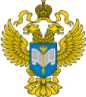 ТЕРРИТОРИАЛЬНЫЙ ОРГАН ФЕДЕРАЛЬНОЙ СЛУЖБЫ ГОСУДАРСТВЕННОЙ СТАТИСТИКИ ПО ВЛАДИМИРСКОЙ ОБЛАСТИТЕРРИТОРИАЛЬНЫЙ ОРГАН ФЕДЕРАЛЬНОЙ СЛУЖБЫ ГОСУДАРСТВЕННОЙ СТАТИСТИКИ ПО ВЛАДИМИРСКОЙ ОБЛАСТИ  02 декабря 2022 г.  02 декабря 2022 г.Пресс-выпуск